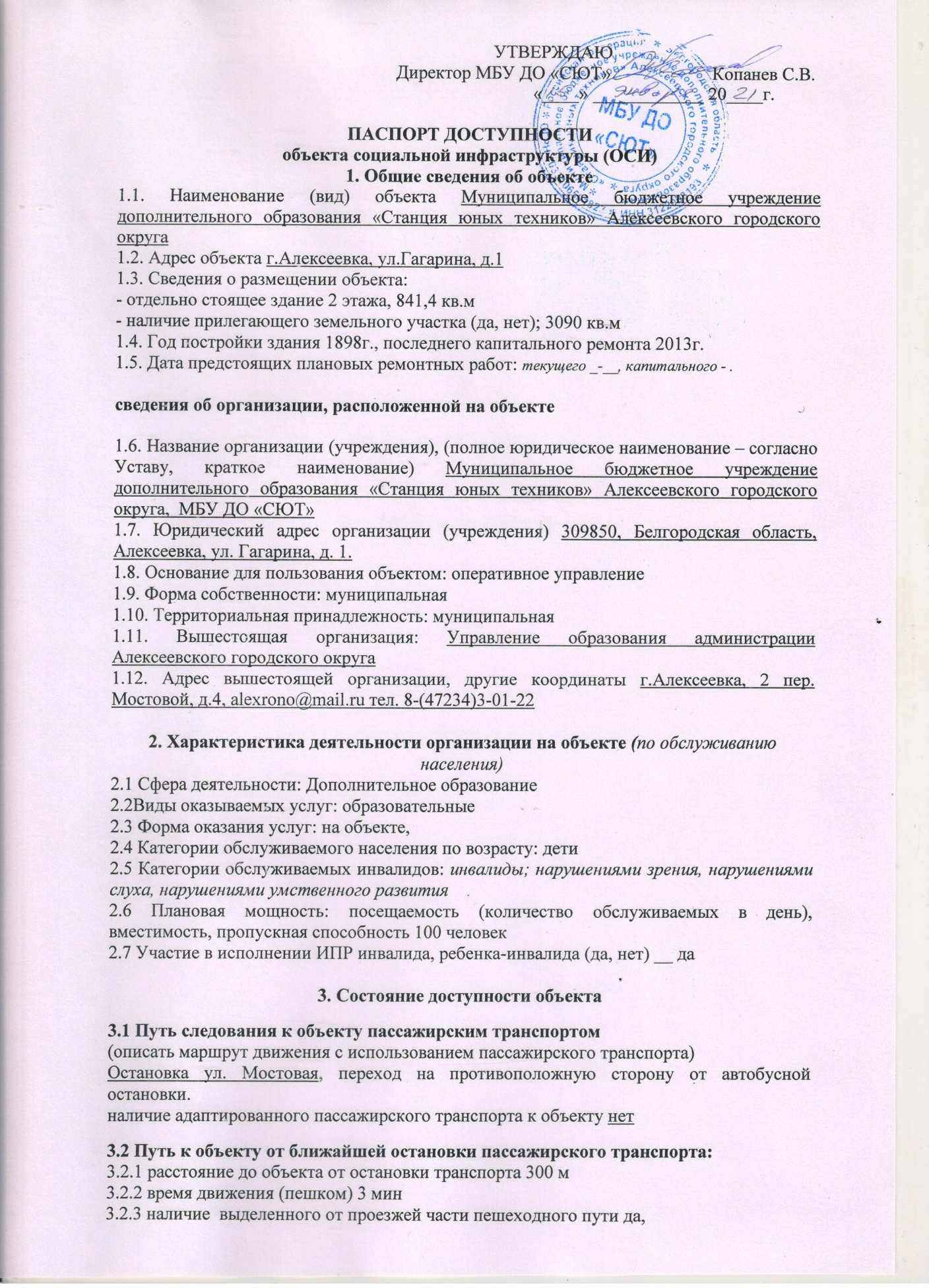 3.3 Оценка соответствия уровня доступности для инвалидов и имеющихся недостатков в обеспечении условий его доступности для инвалидов.Оценка соответствия уровня обеспечения доступности для инвалидов услуг4. Управленческое решение 4.1. Рекомендации по адаптации основных структурных элементов объекта4.7. Проведение ремонтных работ на объекте будут осуществляться с учетом требований - постановления Правительства Российской Федерации от 26 декабря 2014 г. № 1521 «Об утверждении перечня национальных стандартов и сводов правил (частей таких стандартов и сводов правил), в результате применения которых на обязательной основе обеспечивается соблюдение требований Федерального закона «Технический регламент о безопасности зданий и сооружений» и приказа Министерства регионального развития Российской Федерации от 27 декабря 2011 г. № 605 «Об утверждении свода правил «СНиП 35-01-2001 «Доступность зданий и сооружений для маломобильных групп населения» (СП 59.13330.2012)». 4.8. Период проведения работ: до 2030 года 4.9. Ожидаемый результат: доступность объекта маломобильным группам населения. 4.10 Информация (паспорт доступности) размещена на сайте МБУ ДО «СЮТ» 5. Особые отметкиПаспорт сформирован на основании акта обследования объекта от «12»  января 2021 года рабочей группой, состав которой утвержден приказом директора МБУ ДО «СЮТ» (акт прилагается). МБУ ДО «СЮТ» оставляет за собой право вносить изменения и дополнения в Паспорт доступности объекта и предоставляемых на нем услуг с учетом финансирования и потребности в предоставлении услуг на качественно новом уровне с учетом изменения федерального и регионального законодательства..Приложение 1АКТ ОБСЛЕДОВАНИЯобъекта социальной инфраструктуры К ПАСПОРТУ ДОСТУПНОСТИ 1. Общие сведения об объекте1.1. Наименование (вид) объекта Муниципальное бюджетное учреждение дополнительного образования «Станция юных техников» муниципального района «Алексеевского городского округа1.2. Адрес объекта г.Алексеевка ул.Гагарина д.11.3. Сведения о размещении объекта:- отдельно стоящее здание 2 этажа, 841,4 кв.м- наличие прилегающего земельного участка (да, нет); 3090 кв.м1.4. Год постройки здания 1898г., последнего капитального ремонта 2013г.1.5. Дата предстоящих плановых ремонтных работ: текущего -, капитального -.1.6. Название организации (учреждения), (полное юридическое наименование – согласно Уставу, краткое наименование) Муниципальное бюджетное учреждение дополнительного образования «Станция юных техников» Алексеевского городского округа, МБУ ДО «СЮТ»1.7. Юридический адрес организации (учреждения) 309850, Белгородская область, Алексеевка, ул. Гагарина, д. 1.2. Характеристика деятельности организации на объекте2.1 Сфера деятельности: Дополнительное образование2.2 Виды оказываемых услуг: образовательные2.3 Форма оказания услуг: на объекте2.4 Категории обслуживаемого населения по возрасту: дети2.5 Категории обслуживаемых инвалидов: инвалиды, инвалиды с нарушениями зрения, нарушениями слуха, нарушениями умственного развития.2.6 Плановая мощность: посещаемость (количество обслуживаемых в день), вместимость, пропускная способность 100 человек2.7 Участие в исполнении ИПР инвалида, ребенка-инвалида да.3. Состояние доступности объекта3.1 Путь следования к объекту пассажирским транспортом (описать маршрут движения с использованием пассажирского транспорта) Остановка ул. Мостовая, переход на противоположную сторону от автобусной остановки. наличие адаптированного пассажирского транспорта к объекту  нет3.2 Путь к объекту от ближайшей остановки пассажирского транспорта:3.2.1 расстояние до объекта от остановки транспорта 300 м3.2.2 время движения (пешком)  3  мин3.2.3 наличие  выделенного от проезжей части пешеходного пути - да3.2.4 Перекрестки: регулируемые, со звуковой сигнализацией, таймером; да3.2.5 Информация на пути следования к объекту: акустическая, тактильная, визуальная; да3.2.6 Перепады высоты на пути: есть.Их обустройство для инвалидов на коляске: да.3.3 Организация доступности объекта для инвалидов – форма обслуживания* - указывается один из вариантов: «А», «Б», «ДУ», «ВНД»3.4 Состояние доступности основных структурно-функциональных зон** Указывается: ДП-В - доступно полностью всем;  ДП-И (К, О, С, Г, У) – доступно полностью избирательно (указать категории инвалидов); ДЧ-В - доступно частично всем; ДЧ-И (К, О, С, Г, У) – доступно частично избирательно (указать категории инвалидов); ДУ - доступно условно, ВНД - недоступно3.5. ИТОГОВОЕ  ЗАКЛЮЧЕНИЕ о состоянии доступности: доступно частично, избирательно (О,С,Г,У).4. Управленческое решение (проект)4.1. Рекомендации по адаптации основных структурных элементов объекта: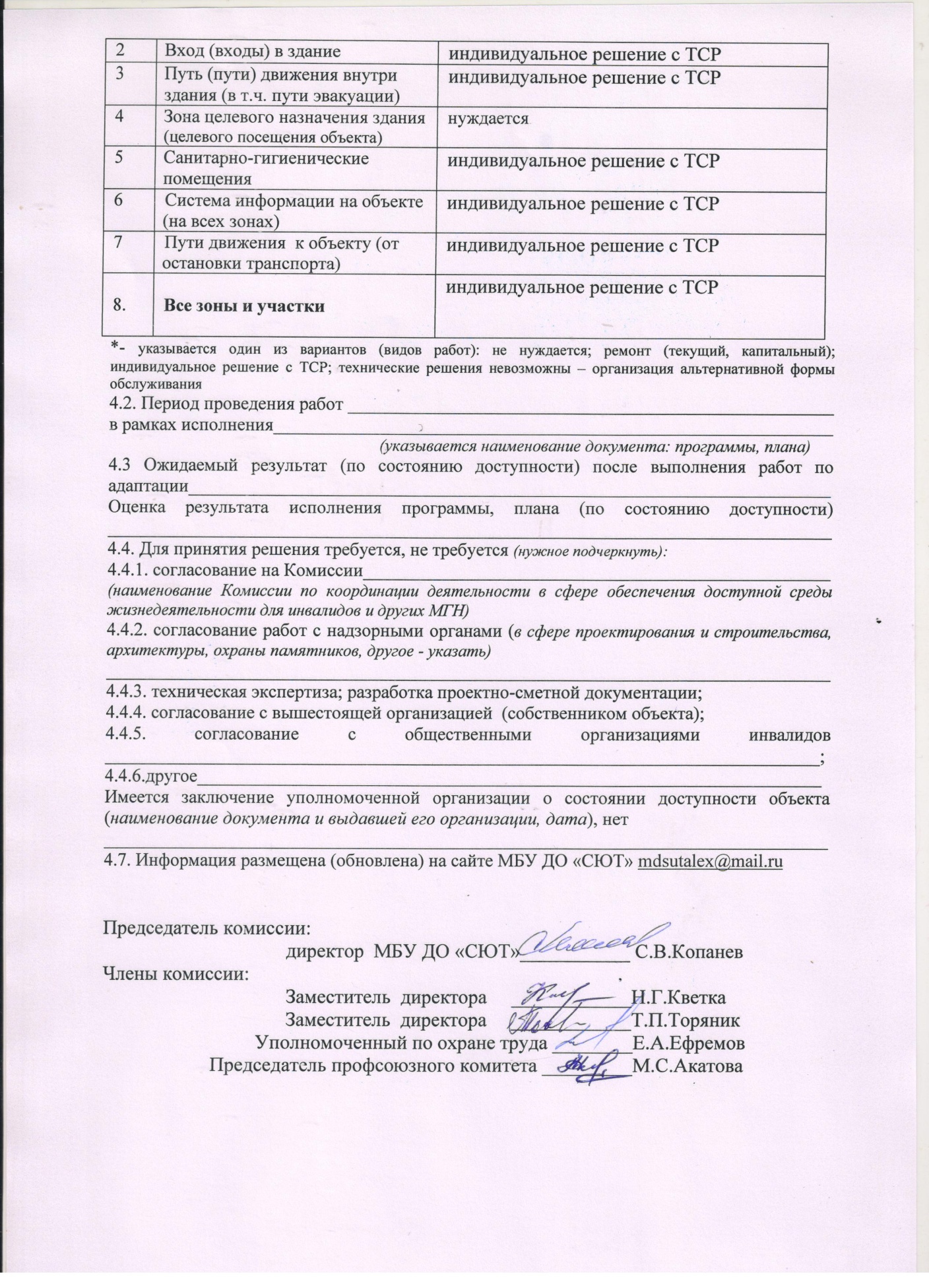 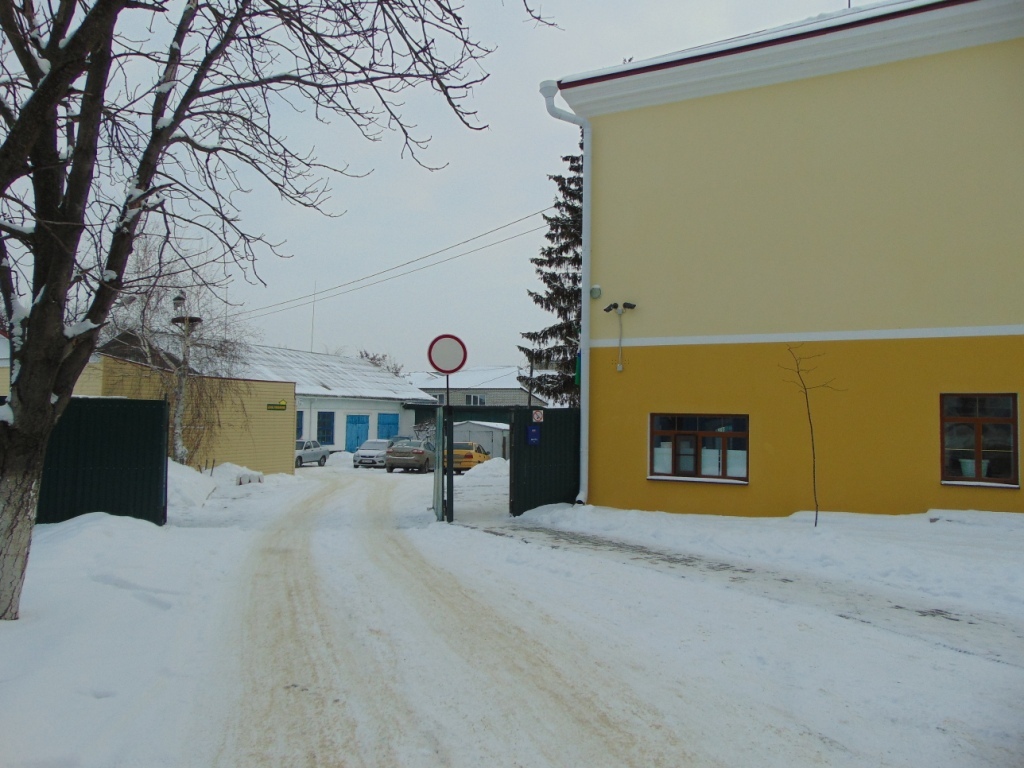 рис.1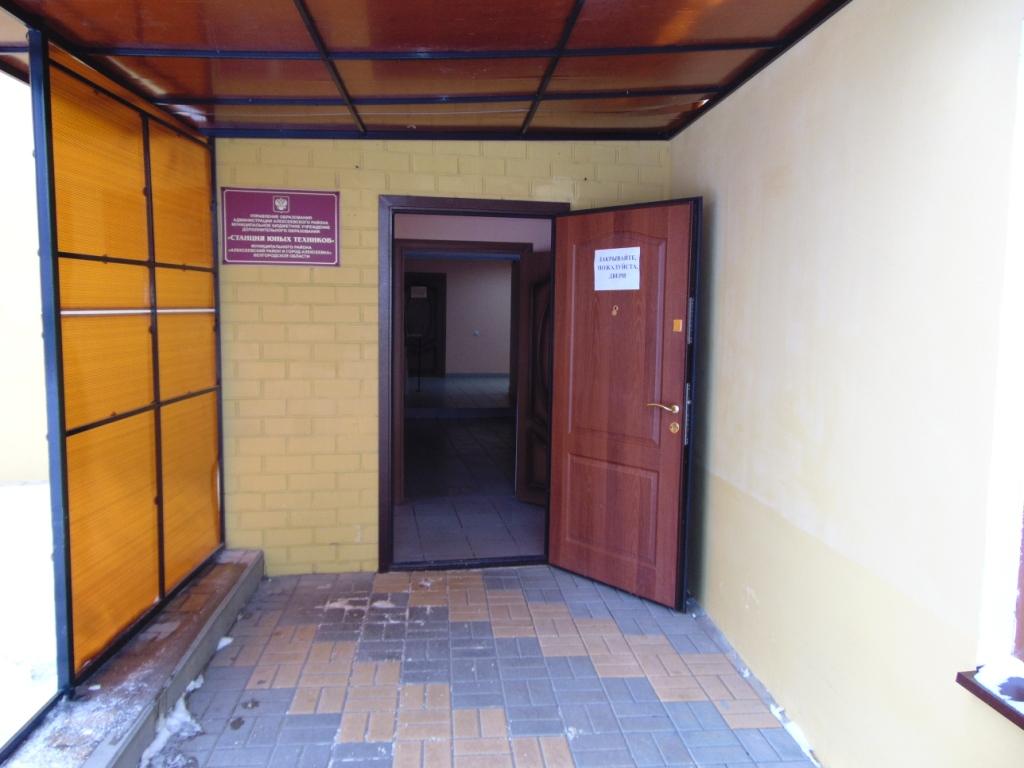 	рис.2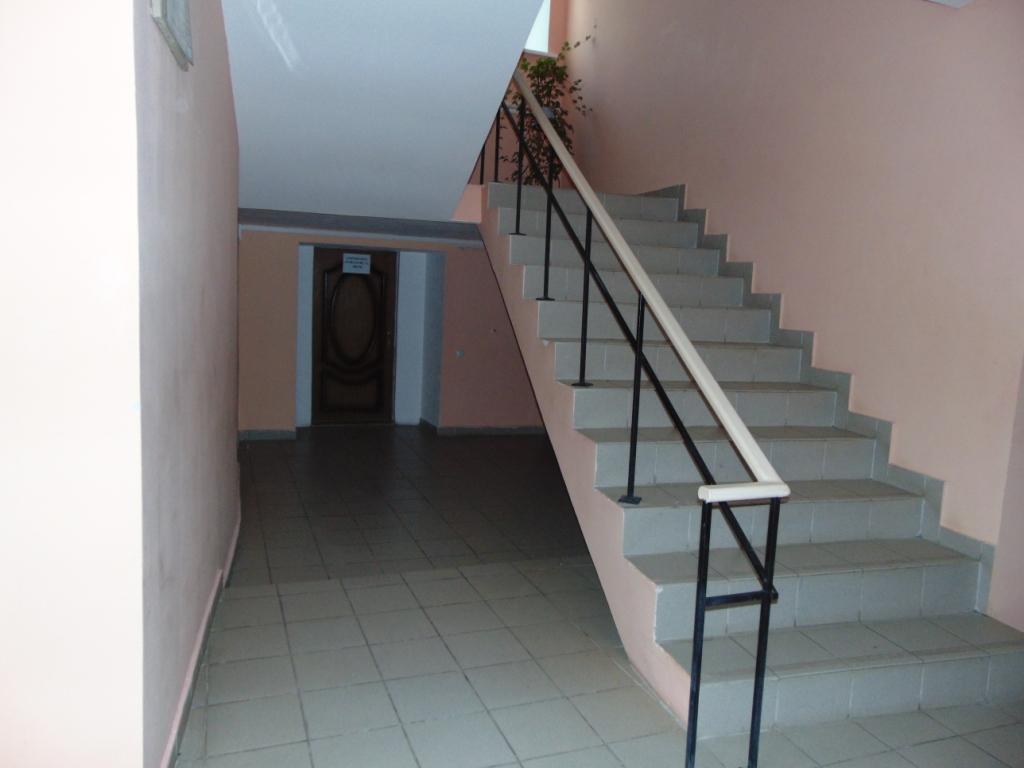 	рис.3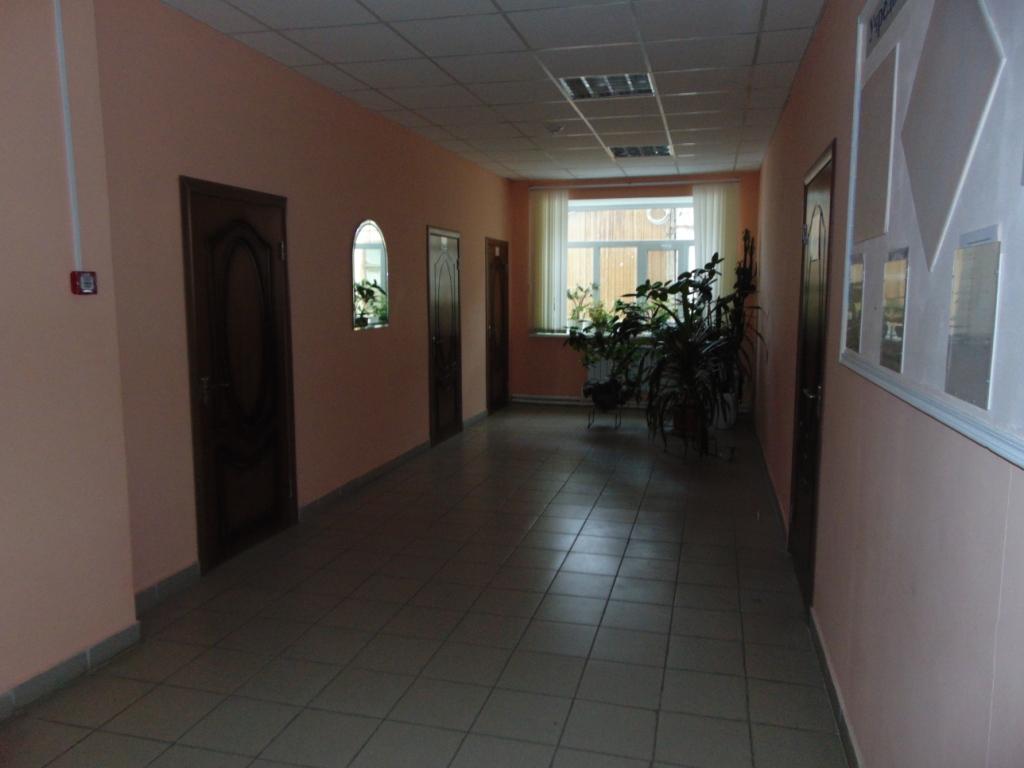 рис.4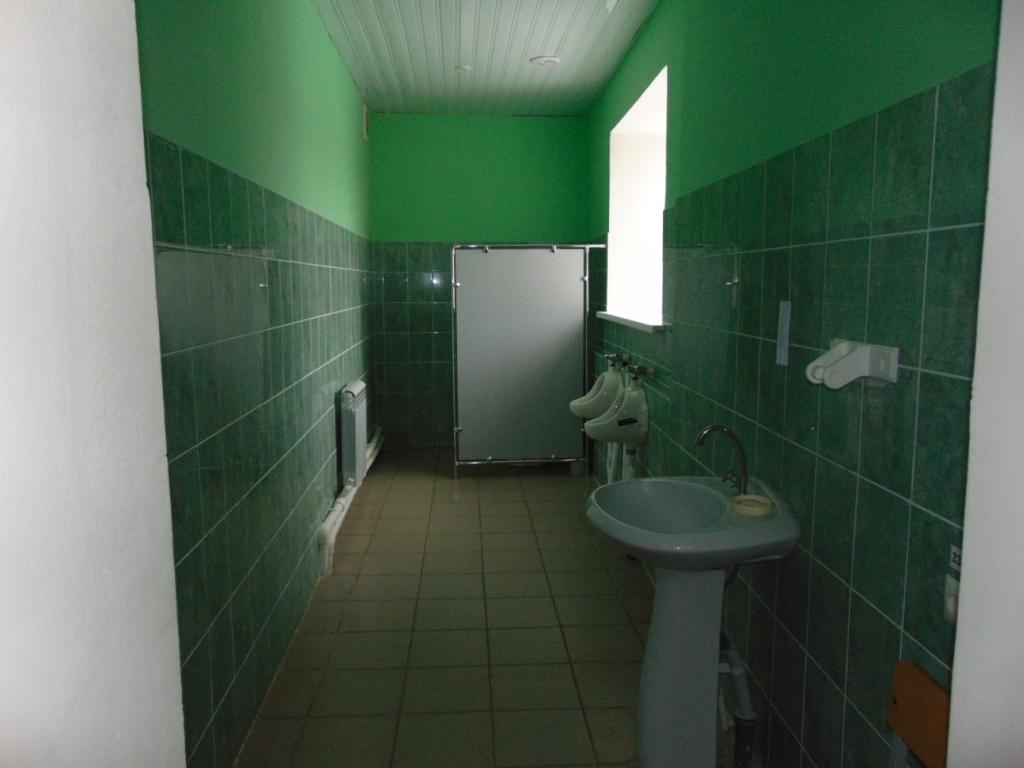 рис.5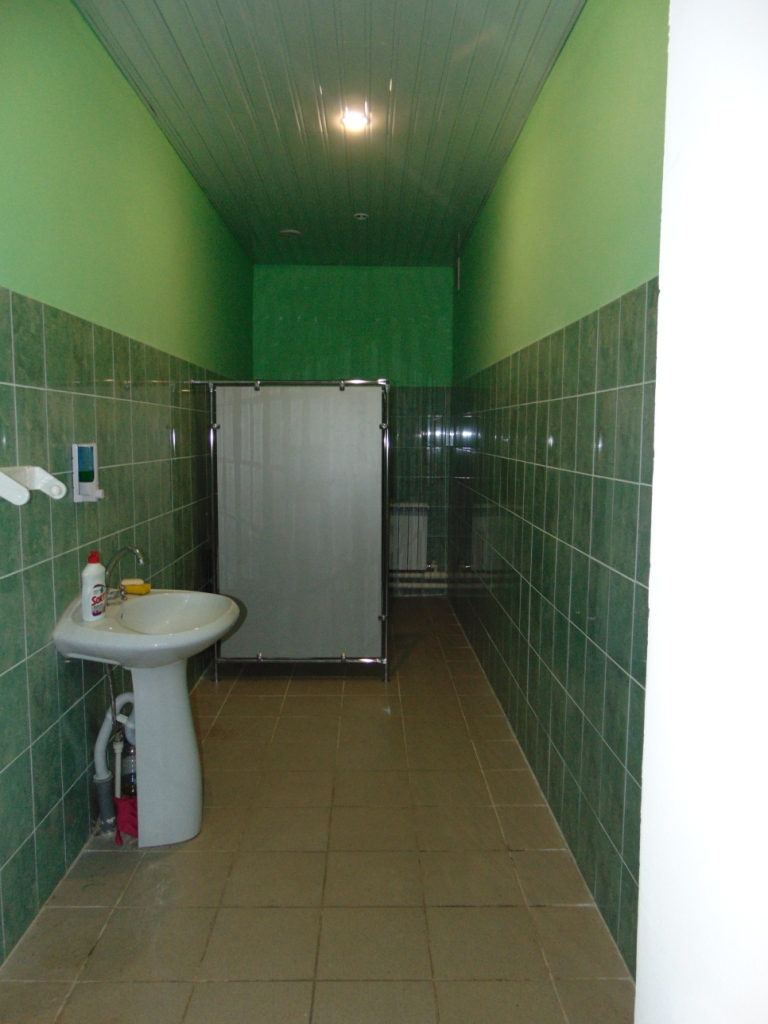 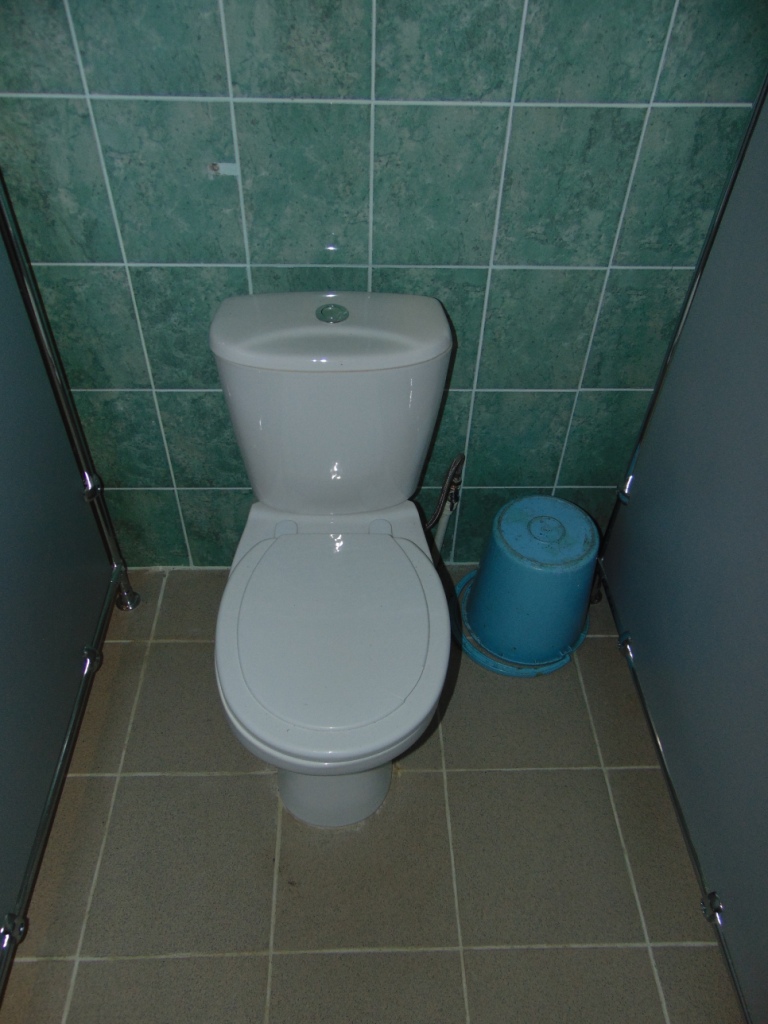 рис.6                                                                          рис.7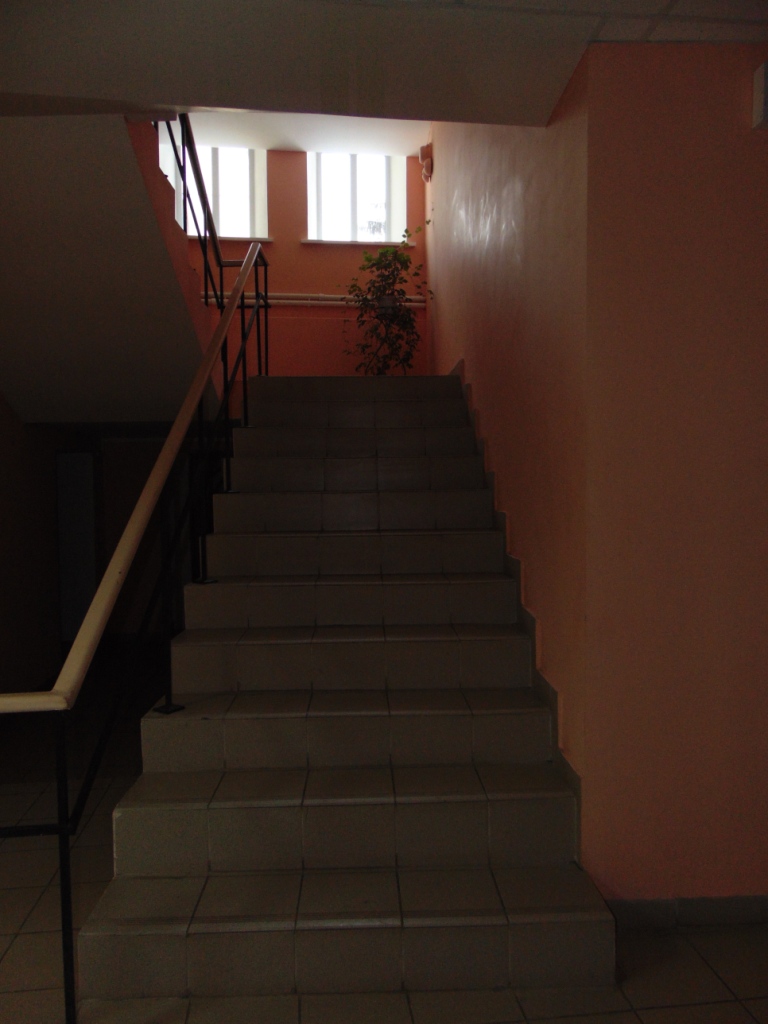 	рис.8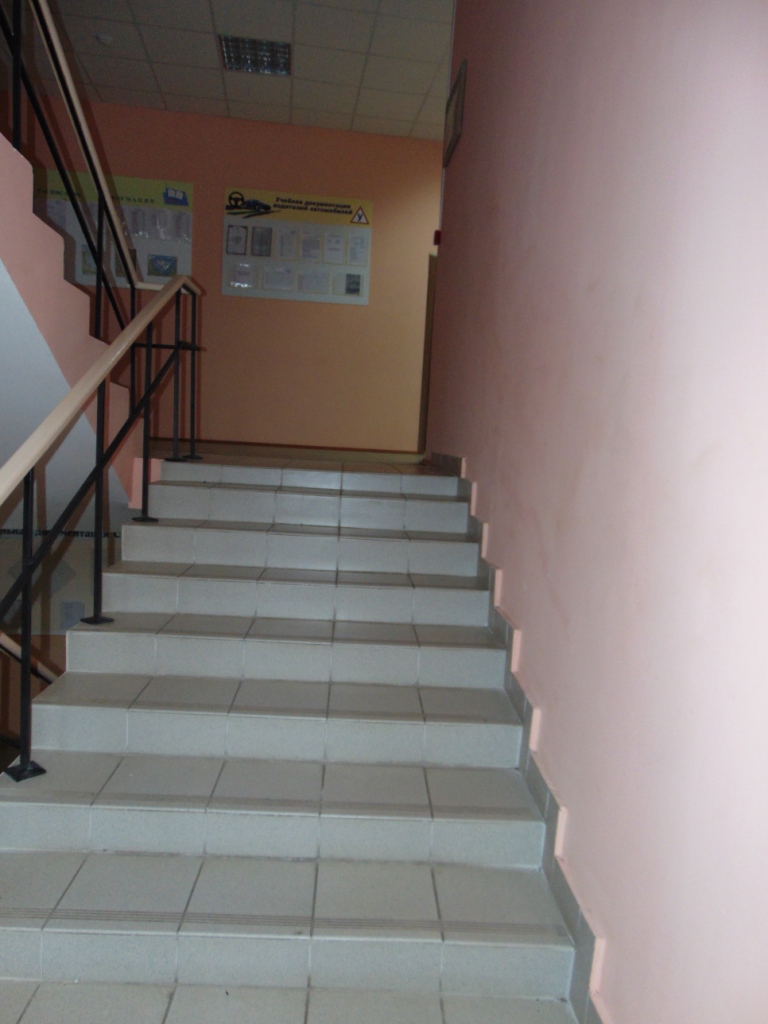 рис.9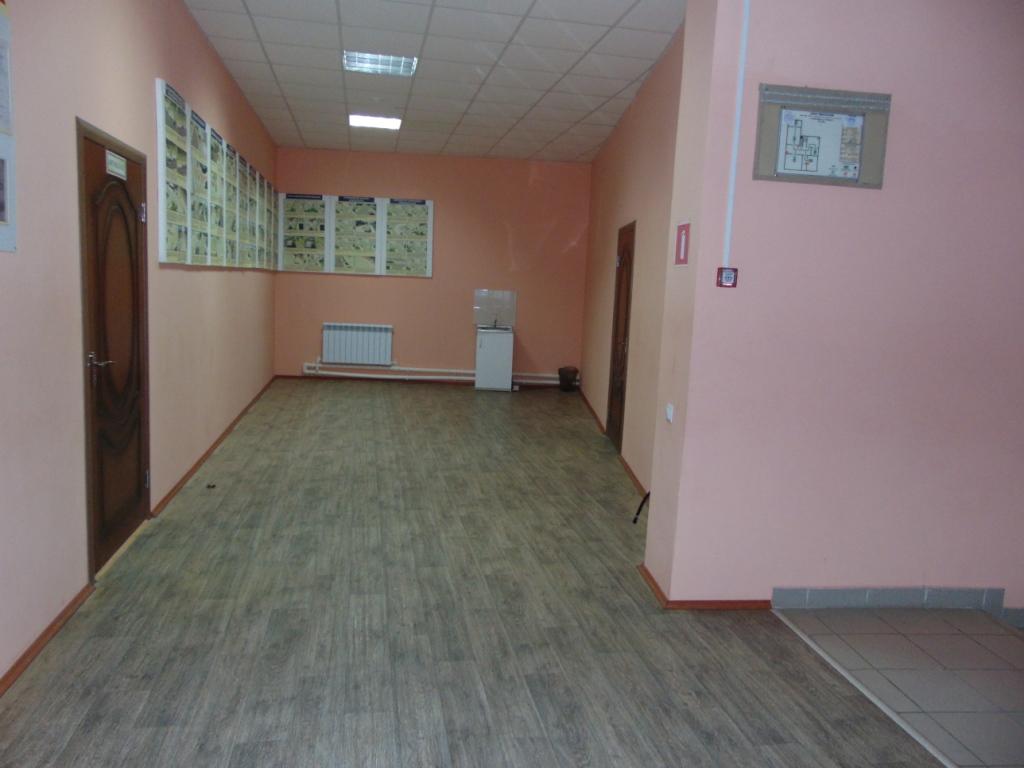 рис.10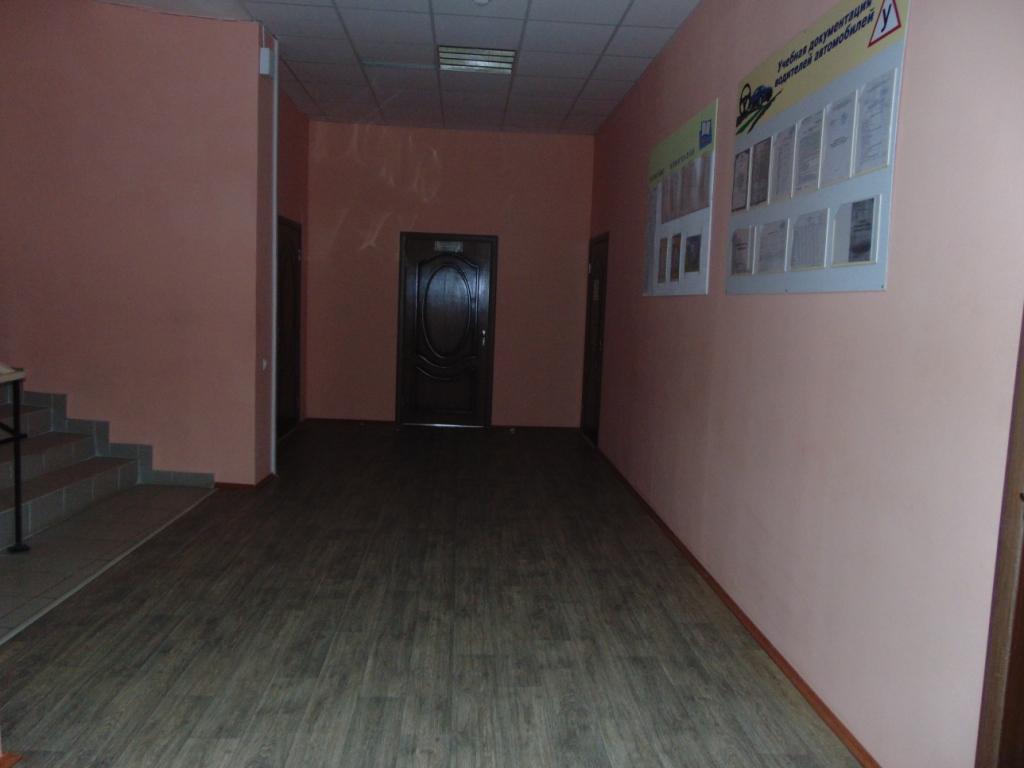 	ри.11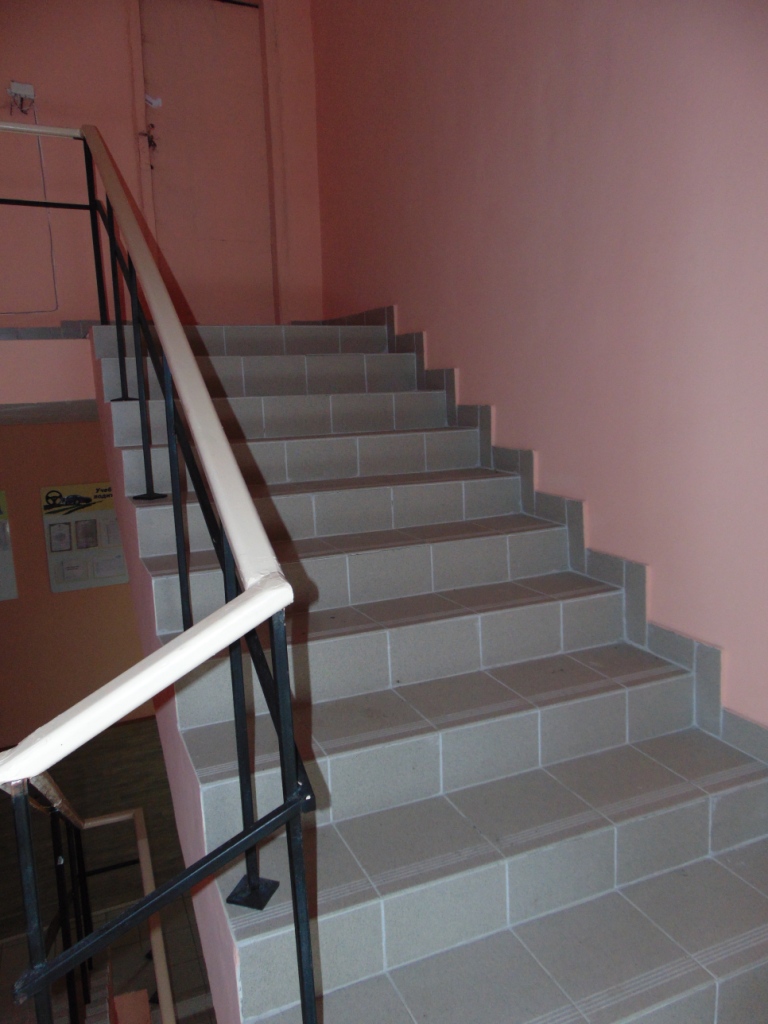 рис.12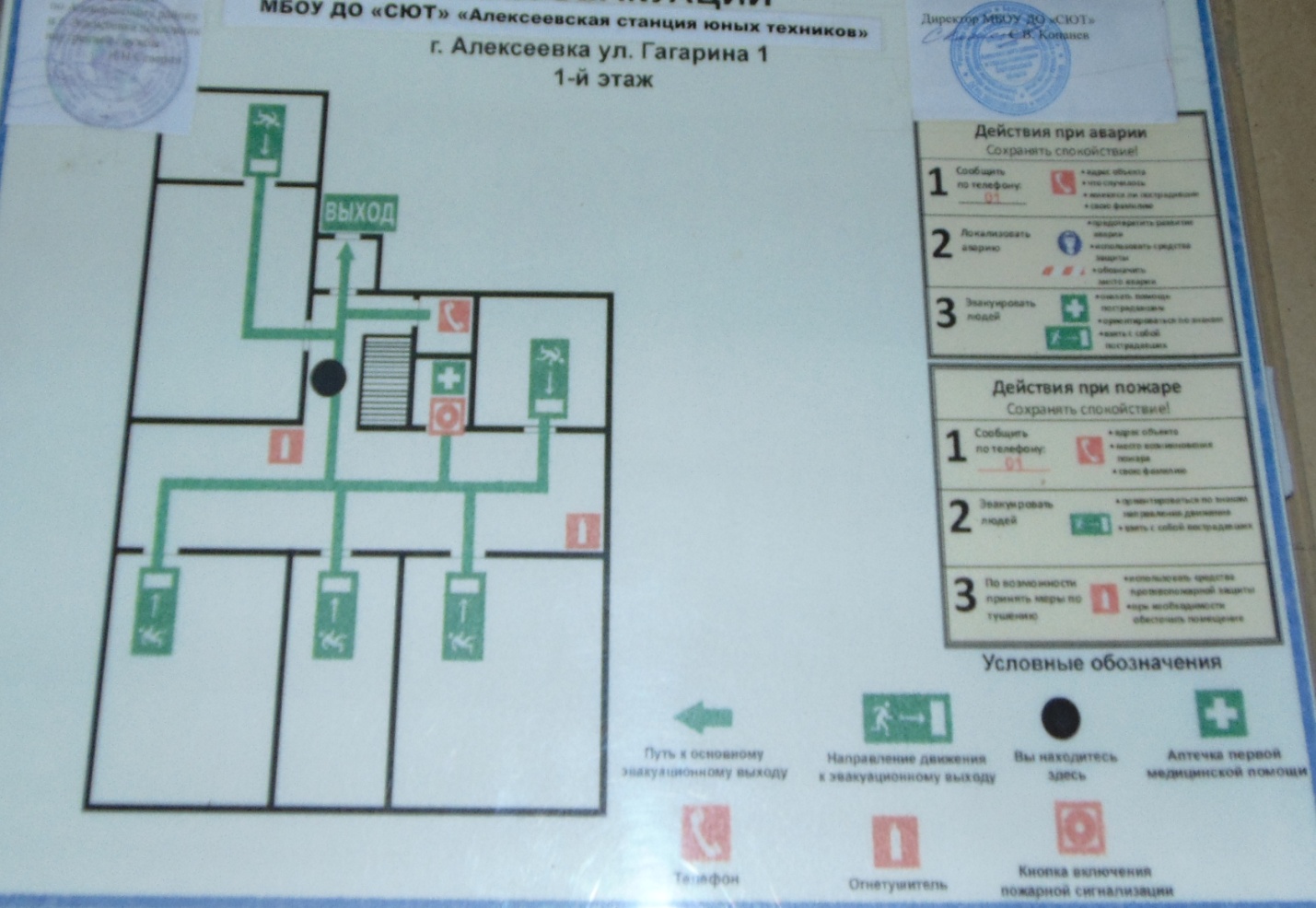 рис.13рис.14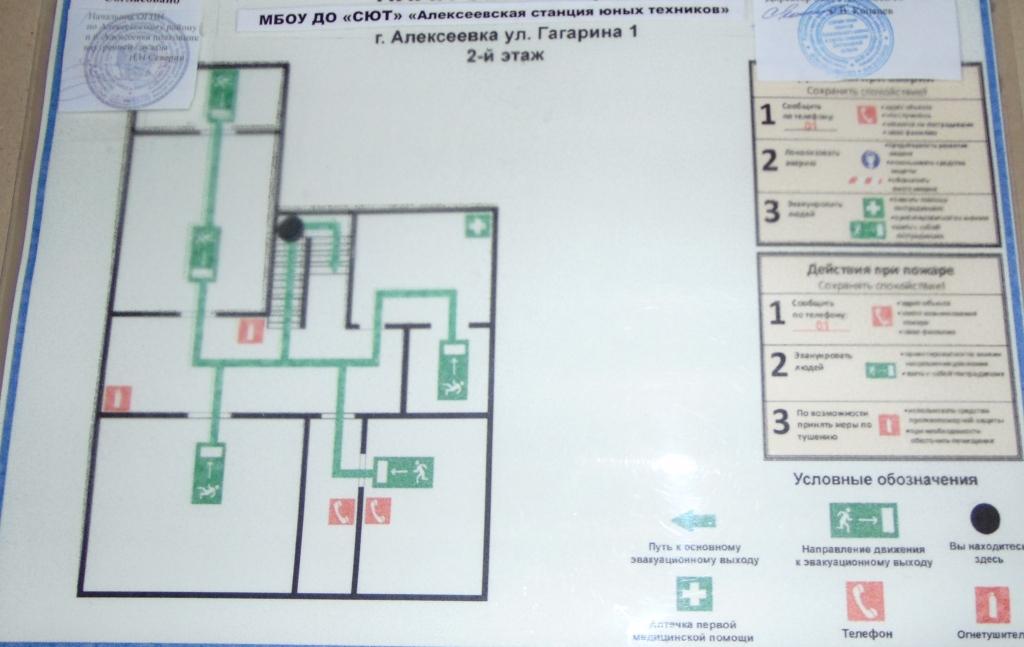 №п/пПоказатели доступностиНаличие/отсутствиеРекомендации1Наличие на объекте транспортных средств, используемых для перевозки инвалидовНе имеетсяПриобретение не планируется, услуги оказываются исключительно на объекте2Проведение на объекте капитального ремонта, реконструкции, модернизации, которые полностью будут соответствовать требованиям доступности для инвалидов к объекту и услугам, начиная с 2019 г.Не имеетсяПроведение на объекте капитального ремонта, реконструкции, модернизации не возможно, так как объект является историческим памятником культурного наследия Белгородской области3Текущее обеспечение доступа к объекту инвалидов (до проведения капитального ремонта или реконструкции) и к месту предоставления услуги, предоставление необходимых услуг в дистанционном режиме, предоставление, когда это возможно, необходимых услуг по месту жительства инвалидаОУ может организовать работу по обучению детей инвалидов в дистанционной формеПродолжить оказание услуг в форме электронного документооборота, с использованием сети Интернет, дистанционное обучение, телефонное взаимодействие, личного приема граждан,4Обеспечение условий индивидуальной мобильности инвалидов и возможности для самостоятельного их передвижения по объекту, на котором инвалидам предоставляются услуги, в том числе, на котором имеются: выделенная стоянка автотранспортных средств для инвалидов; сменное кресло-коляска; адаптированный лифт; поручни; пандус; подъемная платформа (аппарель); раздвижные двери; доступные входные группы; доступные санитарно-гигиенические помещения; достаточная ширина дверных проемов в стенах, лестничных маршей, площадкахНе имеетсяНе имеетсяНе имеетсяНе имеетсяНе имеетсяНе имеетсяНе имеетсяНе имеетсяНе имеетсяУсловия индивидуальной мобильности инвалидов и возможности для самостоятельного их передвижения по объекту с целью получения услуг в сфере образования будут выполнены частично. Проведение реконструкции объекта в части расширения дверных проемов в стенах, лестничных маршах, площадках  не возможно, так как объект является историческим памятником культурного наследия Белгородской области. Проведение ремонтных работ для подготовки санитарно-гигиенического помещения, доступного для лиц с нарушением ОД  будет обеспечено по согласованию с администрацией Алексеевского городского округа. Установка поручней, приобретение запланировано произвести с учетом потребности инвалидов в получении непосредственных услуг на объекте, а также с учетом финансирования.5Наличие на объекте надлежащего размещения оборудования и носителей информации, необходимых для обеспечения беспрепятственного доступа к объектам (местам предоставления услуг) с учетом ограничений жизнедеятельности инвалида, а также надписей, знаков и иной текстовой и графической информации, выполненной рельефно-точечным шрифтом Брайля и на контрастном фонеотсутствуетПриобретение оборудования и носителей информации запланировано в феврале 2021 г.№п/пПоказатели доступностиНаличие/отсутствиеРекомендации1Наличие на объекте помещения, предназначенного для проведения массовых мероприятий, оборудованное индукционной петлей и/или звукоусиливающей аппаратуройНе имеетсяПриобретение индукционной петли и/или звукоусиливающей аппаратуры с целью полного исполнения условия доступности при наличии финансирования2Предоставление (возможность) на объекте услуг с использованием русского жестового языка, допуском сурдопереводчика и тифлосурдопереводчикаНе имеетсяПри необходимости будет заключен договор по предоставлению услуг сурдопереводчика и тифлосурдопереводчика3Численность работников, предоставляющих услуги в сфере образования, прошедших инструктирование или обучение для работы с инвалидами по вопросам, связанным с обеспечением доступности для инвалидов объекта и услуг в соответствии с законодательством РФ и законодательством субъекта РФ22Проведение инструктирования 100% сотрудников в 1 квартале 2016 года, далее проведение инструктажей на объекте обеспечивать с периодичностью 1 раза в год.4Наличие на объекте услуг в сфере образования, предоставляемых инвалидам с сопровождением ассистента-помощникаимеетсяВведение новой штатной единицы не запланировано, организация помощи инвалидам будет включена в должностные регламенты и инструкции сотрудников.5Наличие на объекте услуг в сфере образования, предоставляемых инвалидам с сопровождением тьютораимеетсяВведение новой штатной единицы не запланировано, организация помощи инвалидам будет включена в должностные регламенты и инструкции сотрудников.6Численность педагогических работников, имеющих образование и (или) квалификацию, позволяющие осуществлять обучение по адаптированным основным общеобразовательным программам (для дошкольных образовательных организаций и общеобразовательных организаций)0Пройти повышение квалификации педагогическими работниками запланировано на 2021-2023 г.7Численность детей-инвалидов в возрасте от 5 до 18 лет, получающих дополнительное образование.08Официальный сайт объекта адаптирован для лиц с нарушением зрения (слабовидящих).имеетсяАдаптация сайта ОУ для лиц с нарушением зрения (слабовидящих) проведена в 2015г.№№п \пОсновные структурно-функциональные зоны объектаРекомендации по адаптации объекта (вид работы)*11.1Территория, прилегающая к зданию (участок)Индивидуальное решение ТСР1.2Установка знаков, указателей об объекте2021-2022 г. (по мере финансирования)2Доступные входные группы и возможность свободного передвижения инвалидов по объекту к месту получения услугДоступные входные группы и возможность свободного передвижения инвалидов по объекту к месту получения услуг2.1Установка поручней (наружных и внутренних)2022 г. (по мере финансирования)2.2Приобретение табличек с указателями, поворотов2021-2022 г. (по мере финансирования)2.3Закупка кресла-коляскидо 2030г. (по мере финансирования)2.4Переоборудование санитарно-гигиенического помещения в здании (с установкой перил, санузла на высоте 50 см., установкой кнопки экстренного вызова)до 2030г. (по мере финансирования)3Наличие на объекте надлежащего размещения оборудования и носителей информации для лиц с нарушениями слуха и зренияНаличие на объекте надлежащего размещения оборудования и носителей информации для лиц с нарушениями слуха и зрения3.1Приобретение вывески с информацией об объекте, выполненной рельефно-точечным шрифтом Брайля и на контрастном фоне (приобретение надписей, знаков и иной текстовой и графической информации)Февраль 2021 г.3.2Разработка информационных Памяток об объекте и предоставляемых на нем услугах2021 г (ежегодное обновление и дополнение при необходимости) (по мере финансирования)4Предоставление услугПредоставление услуг4.1Предоставление инвалидам по слуху, при необходимости, услуги с использованием русского жестового языка и организацией Приказы по учреждению о допуска на объект сурдопереводчика и тифлосурдопереводчика4.2Предоставление на объекте услуг в сфере образования, предоставляемых инвалидам с сопровождением ассистента-помощникаПриказы по учреждению о назначении ответственных по мере необходимости4.3Внесение дополнений в должностные регламенты (инструкции) сотрудников по предоставлению услуг инвалидам и оказанию им при этом необходимой помощи, а также в административные регламенты предоставления государственных услугВнесение дополнений в должностные инструкции сотрудников по мере необходимостиАдаптация сайта ОУ для лиц с нарушением зрения (слабовидящих)постоянноФормы предоставления услуг на объекте: в ходе личного приема граждан, электронного взаимодействия, консультирования по телефонупостоянно«12» января 2021 г.№№п/пКатегория инвалидов(вид нарушения)Вариант организации доступности объекта(формы обслуживания)*1.Все категории инвалидов и МГНВНДв том числе инвалиды:2передвигающиеся на креслах-коляскахВНД3с нарушениями опорно-двигательного аппаратаВНД4с нарушениями зренияВНД5с нарушениями слухаВНД6с нарушениями умственного развитияВНД№№п/пОсновные структурно-функциональные зоныСостояние доступности, в том числе для основных категорий инвалидов**ПриложениеПриложение№№п/пОсновные структурно-функциональные зоныСостояние доступности, в том числе для основных категорий инвалидов**№ на плане№ фото1Территория, прилегающая к зданию (участок)ДЧ-В2Вход (входы) в зданиеДЧ-В3Путь (пути) движения внутри здания (в т.ч. пути эвакуации)ВНД4Зона целевого назначения здания (целевого посещения объекта)ВНД5Санитарно-гигиенические помещенияВНД6Система информации и связи (на всех зонах)ВНД7Пути движения к объекту (от остановки транспорта)ВНД№№п \пОсновные структурно-функциональные зоны объектаРекомендации по адаптации объекта (вид работы)*1Территория, прилегающая к зданию (участок)нуждается